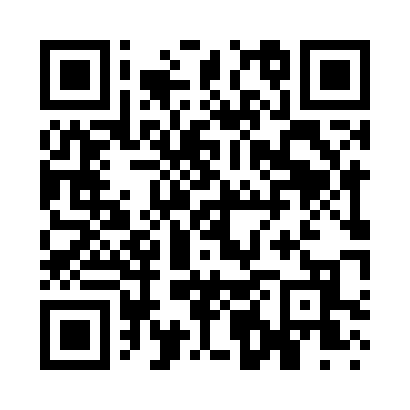 Prayer times for Rush Point, Minnesota, USAMon 1 Jul 2024 - Wed 31 Jul 2024High Latitude Method: Angle Based RulePrayer Calculation Method: Islamic Society of North AmericaAsar Calculation Method: ShafiPrayer times provided by https://www.salahtimes.comDateDayFajrSunriseDhuhrAsrMaghribIsha1Mon3:295:271:165:279:0511:042Tue3:305:281:175:279:0511:033Wed3:315:291:175:279:0511:024Thu3:325:291:175:279:0411:025Fri3:335:301:175:279:0411:016Sat3:345:311:175:279:0411:007Sun3:355:311:175:279:0310:598Mon3:375:321:185:279:0310:589Tue3:385:331:185:279:0210:5710Wed3:395:341:185:279:0210:5611Thu3:415:351:185:269:0110:5512Fri3:425:361:185:269:0010:5413Sat3:435:361:185:269:0010:5214Sun3:455:371:185:268:5910:5115Mon3:465:381:195:268:5810:5016Tue3:485:391:195:268:5710:4817Wed3:505:401:195:268:5710:4718Thu3:515:411:195:258:5610:4519Fri3:535:421:195:258:5510:4420Sat3:545:431:195:258:5410:4221Sun3:565:441:195:258:5310:4122Mon3:585:451:195:248:5210:3923Tue3:595:461:195:248:5110:3824Wed4:015:481:195:248:5010:3625Thu4:035:491:195:238:4910:3426Fri4:055:501:195:238:4810:3227Sat4:065:511:195:238:4610:3128Sun4:085:521:195:228:4510:2929Mon4:105:531:195:228:4410:2730Tue4:125:541:195:218:4310:2531Wed4:135:551:195:218:4110:23